PERSPECTIVA AGROCLIMÁTICA DEL 15 AL 21 DE OCTUBRE DE 2020: TEMPERATURAS ELEVADAS, ACOMPAÑADAS POR PRECIPITACIONES DE VARIADA INTENSIDAD, FINALIZANDO CON UN MODERADO DESCENSO TÉRMICOIng. Agr. Eduardo M. Sierra Especialista en Agroclimatología15 de Octubre de 2020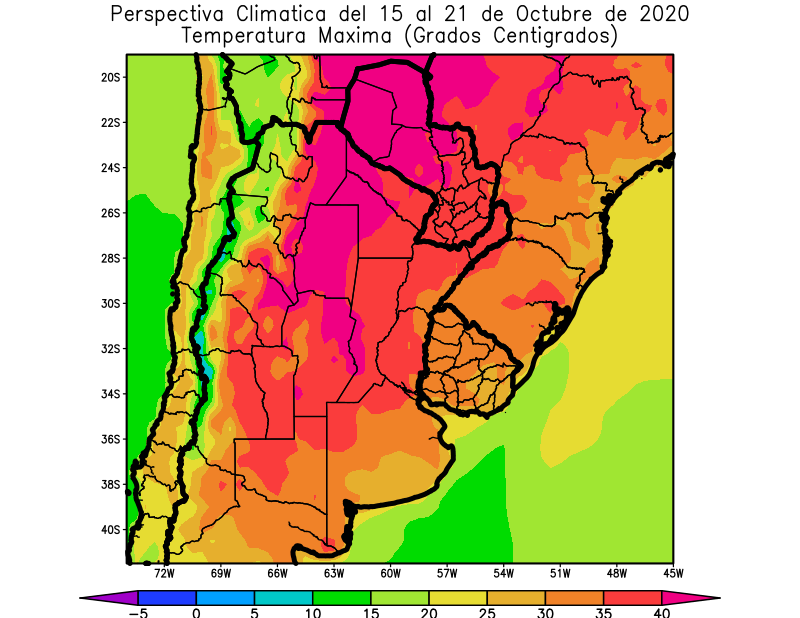 Al inicio de la primera etapa de la perspectiva, se observará la entrada de vientos del trópico, produciendo temperaturas muy superiores a lo normal en el centro y el norte del área agrícola, y registros menos intensos sobre el sur.El este del NOA, la mayor parte de la Región del Chaco, el sudeste del Paraguay, la mayor parte de la Mesopotamia, el este de Cuyo y el norte de la Región Pampeana observarán temperaturas máximas superiores a 35 °C, con un amplio foco con valores superiores a 40°C cubriendo la mayor parte del centro del área, y otros focos con valores inferiores en su periferia.El centro del NOA, el centro de Cuyo, la mayor parte de la Región Pampeana y la mayor parte del Uruguay observarán temperaturas máximas entre 30 y 35°C.El centro-este del NOA, el centro-este de Cuyo, la mayor parte de la Provincia de Buenos Aires y el este del Uruguay observarán temperaturas máximas entre   25 y 30°C.El centro-oeste del NOA y el centro-oeste de Cuyo observarán temperaturas máximas entre 20 y 25°C.El oeste del NOA y el oeste de Cuyo observarán temperaturas máximas inferiores a 25°c, con focos con valores inferiores.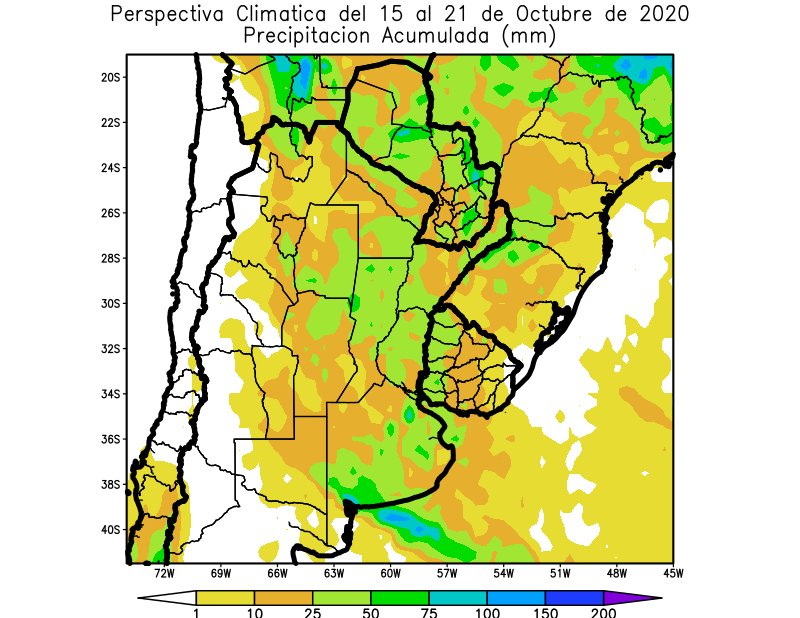 Paralelamente, se producirá el paso de un frente de tormenta con moderada actividad, que producirá precipitaciones de variada intensidad, desde moderadas a abundantes sobre la mayor parte del área agrícola, a excepción del oeste de La Argentina, que observará registros escasos con algunos focos de valores moderados.La mayor parte del área agrícola argentina, gran parte del área agrícola paraguaya y la mayor parte del área agrícola uruguaya registrarán precipitaciones moderadas a abundantes (10 a 25 mm) con focos con valores superiores a 50 mm y otros focos con valores escasos.Solamente, el oeste del NOA, la mayor parte de Cuyo y el este del Uruguay observarán precipitaciones escasas (menos de 10 mm) con algunos focos con valores moderados.La Cordillera Sur y el sur de la Cordillera Central observarán precipitaciones moderadas a abundantes.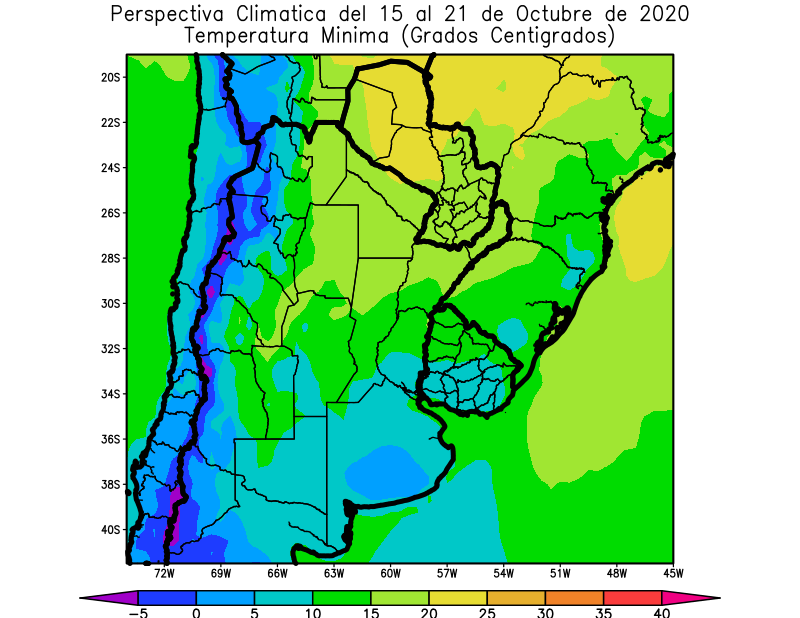 Junto con el avance del frente, tendrá lugar una moderada entrada de vientos polares, con riesgo de heladas sobre los extremos oeste y sur del área agrícola, aunque sin afectar al resto de su extensión.El este del NOA, el este de Cuyo, el sur de Corrientes, el norte de la Región Pampeana, el noroeste de La Pampa y el norte del Uruguay observarán temperaturas mínimas superiores a 10°C, con focos con temperaturas superiores a 15 y 20°C, hacia el norte.El centro del NOA, la mayor parte de Cuyo, gran parte de la Región Pampeana y la mayor parte del Uruguay observarán temperaturas mínimas entre 5 y 10°C, con riesgo de heladas localizadas. El centro-oeste del NOA, el centro-oeste de Cuyo y las serranías de Buenos Aires observarán temperaturas mínimas entre 0 y 5°C, con riesgo de heladas localizadas.El oeste del NOA y el oeste de Cuyo observarán temperaturas mínimas inferiores a 0°C, con riesgo de heladas generales y varios focos con temperaturas mínimas de -5 °C en las áreas serranas y cordilleranas. PERSPECTIVA AGROCLIMÁTICA 22 AL 28 DE OCTUBRE DE 2020: PRECIPITACIONES MODERADAS A ABUNDANTES SOBRE EL CENTRO Y EL NORTE DEL ÁREA AGRÍCOLA Y REGISTROS ESCASOS SOBRE EL SUR, ACOMPAÑADAS POR UNA MARCADA OSCILACIÓN TÉRMICAIng. Agr. Eduardo M. SierraEspecialista en Agroclimatología15 de Octubre de 2020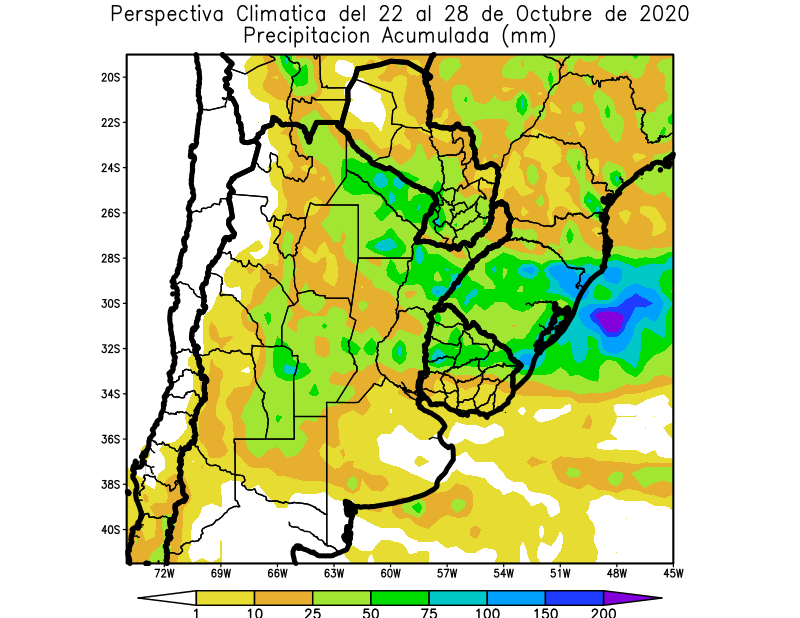 Al comienzo de la segunda etapa de la perspectiva continuará el paso del frente de tormenta que hizo su entrada en la etapa anterior, produciendo precipitaciones moderadas a abundantes, con focos aislados de tormentas, sobre el centro y el norte del área agrícola, mientras que el sur recibirá registros escasos.La mayor parte del área agrícola paraguaya, gran parte del área agrícola uruguaya y la mayor parte del área agrícola argentina observarán precipitaciones moderadas a muy abundantes (10 a 75 mm).Solamente, el centro y el oeste del NOA, el centro del Cuyo, la mayor parte de la Provincia de Buenos Aires, el sur de La Pampa, el sur del Uruguay y el noroeste del Paraguay observarán precipitaciones escasas (menos de 10 mm). La Cordillera Sur observará precipitaciones escasas a moderadas.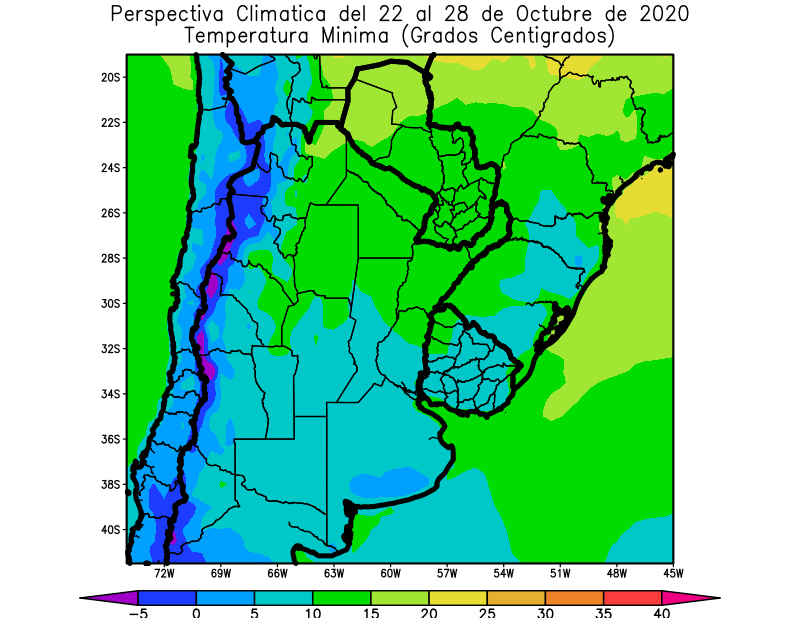 Junto con el frente, avanzarán los vientos polares, provocando un moderado descenso térmico, con riesgo de heladas en el extremo oeste y el extremo sur del área agrícola, pero sin afectar a la mayor parte de su extensión.El este del NOA, la Región del Chaco, la mayor parte del Paraguay, gran parte de la Mesopotamia, el norte de Córdoba, el norte de Santa Fe y el noroeste del Uruguay observarán temperaturas mínimas superiores a 10°C, con un foco con valores superiores a 15°C.El centro del NOA, la mayor parte de Cuyo, la mayor parte de la Región Pampeana y gran parte de la República Oriental del Uruguay observarán temperaturas entre 5 y 10°C, con leve riesgo de heladas localizadas.El centro-oeste del NOA, el centro-oeste de Cuyo y las serranías de Buenos Aires observarán temperaturas mínimas entre 0 y 5°C con riesgo de heladas localizadas.El oeste del NOA y el oeste de Cuyo observarán temperaturas mínimas inferiores a 0°C con heladas generales y focos con temperaturas mínimas de -5 °C en las áreas serranas y cordilleranas.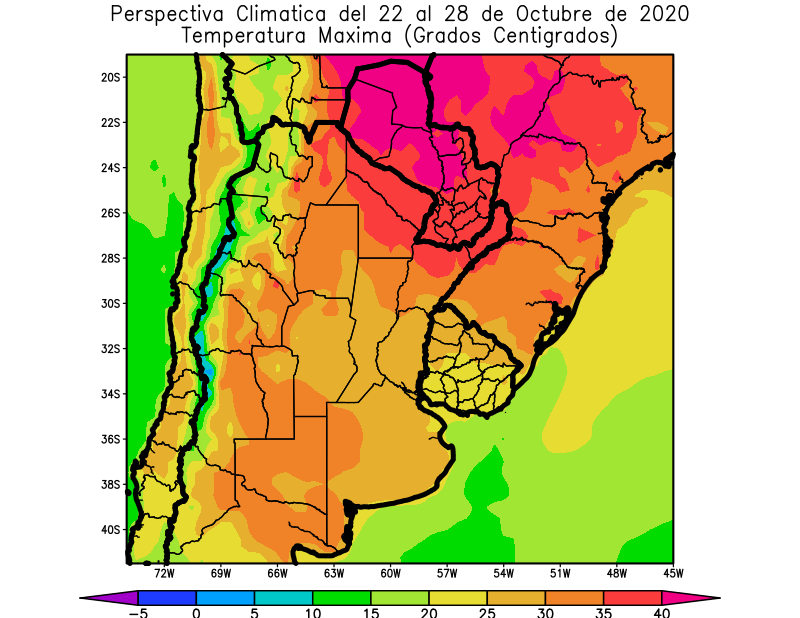 El proceso finalizará con una vigorosa entrada de vientos del trópico, con temperaturas máximas sobre lo normal en el norte y el oeste del área agrícola, y registros menos intensos sobre el centro-este y sudeste de su extensión.El este del NOA, el sur de la Región del Chaco, el nordeste de Santa Fe, la mayor parte de Corrientes, el noroeste de Córdoba, el este de Cuyo y el oeste de la Región Pampeana observarán temperaturas máximas superiores a 30°C, con varios focos con temperaturas superiores a 35°C y otro muy amplio con más de 40°C que se ubicará sobre la mayor parte del Paraguay y otros focos con valores inferiores. El centro del NOA, el centro de Cuyo, el sur de Corrientes, el norte y el este de la Región Pampeana registrarán temperaturas máximas entre 25 y 30°C, con focos con valores inferiores.El centro-oeste y el oeste del NOA, el centro-oeste y el oeste de Cuyo y la mayor parte del Uruguay observarán temperaturas máximas inferiores a 25°C, con varios focos con valores inferiores en las áreas serranas y cordilleranas.